Національна доктрина розвитку освіти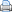 Інформацію надано за матеріалами cайту: http://ostriv.in.ua/ 